Муниципальное бюджетное учреждение дополнительного образования  «Детская школа искусств» г.НязепетровскаПРИНЯТО                                                                        УТВЕРЖДАЮНа педагогическом совете                                               Директор_______Е.В.Стаценкова                                                                Протокол №1  от «31» августа 2016г.                            «31»  августа   2016г. ПОЛОЖЕНИЕ о внутренней системе оценки качества образованияОбщие положения1.1. Настоящее положение о внутренней системе оценки качества образования разработано на основании и с учетом пункта 13 части 3 статьи 28 Федерального закона «Об образовании в Российской Федерации» от 29.12.2013г., федеральных государственных требований к дополнительным предпрофессиональным общеобразовательным программам в области искусств, утвержденных приказами Министерства культуры Российской Федерации в 2012-2013 гг., Рекомендаций по организации образовательной и методической деятельности при реализации общеразвивающих программ в области искусств, направленных письмом  Министерства культуры Российской Федерации от 19.11.2013 № 191-01-39/06-ГИ.1.2. Внутренняя оценка качества образования может проводиться в форме самообследования на основании и с учетом приказа Минобрнауки России от 14 июня 2013 года № 462.1.3. Основной задачей оценки образовательной деятельности, функционирования внутренней системы оценки качества образования является определение степени соответствия образовательных результатов обучающихся федеральным государственным требованиям к дополнительным предпрофессиональным общеобразовательным программам в области искусств, дополнительным общеразвивающим программам в области искусств, разработанным Муниципальным бюджетным учреждением дополнительного образования «Детская школа искусств» г.Нязепетровска (далее - Школа).Задачами оценки образовательной деятельности также являются:- прогноз основных тенденций развития Школы;- обеспечение руководителей и специалистов системы управления образованием разных уровней аналитической информацией и вариантами управленческих решений.1.4. Решение данных задач обеспечивается содержанием оценки образовательной деятельности, которое включает:1) оценку состояния и эффективности деятельности Школы;2) определение показателей и критериев качества образования, проведение анализа содержания на основании разработанных показателей и критериев;3) выявление факторов, влияющих на качество образования;4) оценку уровня индивидуальных образовательных достижений обучающихся, результатов реализации индивидуальных учебных планов;5) разработку локальной нормативной правовой документации и норм Школы в соответствии с законодательством Российской Федерации об образовании.1.5. В основу оценки качества образования Школы  положены принципы:1) объективности, достоверности, полноты и системности информации 
о качестве образования;2) реалистичности показателей качества образования, их социальной и личностной значимости;3) открытости, прозрачности процедур оценки качества образования.1.6. Оценка качества образования предполагает анализ: содержания и качества подготовки обучающихся, востребованности выпускников, организации учебного процесса.При этом внутренняя оценка качества образования в Школе обеспечивается системой управления организации, функционированием методической службы организации, действующей системой контроля (текущей, промежуточной и итоговой аттестацией), разработанными фондами оценочных средств.2. Система управления организации2.1. В Школе действуют следующие органы управления, в компетенцию которых входит организация и контроль качества образовательной деятельности:Педагогический совет,Методический совет.2.2. Школа может создавать и другие органы управления, в компетенцию которых входит организация и контроль качества образовательной деятельности.2.3. Разграничение полномочий  органов управления отражаются в положениях об указанных органах управления.3. Содержание и качество подготовки обучающихся, востребованность выпускников3.1. Содержание и качество подготовки обучающихся раскрывается путем анализа результативности образовательных программ, реализуемых Школой. 3.2. При реализации Школой дополнительных предпрофессиональных и дополнительных общеразвивающих программ в области искусств анализ проводится по всем видам программ.3.3. В понятие содержания образования в целях проведения анализа его качества входит: - цели и задачи, направленность образовательных программ, их ориентация и преемственность;- сроки обучения, возраст обучающихся, условия приема;- результаты освоения образовательных программ;- характеристика и анализ учебных планов каждой образовательной программы;- краткие характеристики учебных предметов (аннотации) и программ учебных предметов. Проводимый анализ устанавливает соответствие учебных планов, учебно-методической документации нормативным требованиям, указанным: в федеральных государственных требованиях, образовательных программах, разработанных Школой. 3.4. В понятие качества подготовки обучающихся входит:- полнота и результативность реализации образовательных программ, а именно:- сохранность контингента (положительная динамика);- положительная динамика результатов промежуточной и итоговой аттестации;- создание условий для реализации индивидуальных учебных планов и сокращенных образовательных программ;- деятельность различных творческих коллективов;- участие обучающихся в различных творческих мероприятиях (конкурсах, фестивалях, выставках и других).3.5. Понятие востребованности выпускников включает:- наличие (количество) выпускников, поступивших в образовательные организации среднего профессионального и высшего образования, реализующих основные образовательные программы в области искусств;- наличие (количество) выпускников, продолживших самостоятельную деятельность в области искусства в различных формах (в коллективах Школы, в самодеятельных коллективах, в досуговой деятельности, в самостоятельном музицировании и других).4. Мониторинг учебного процесса4.1. Оценка качества образования включает мониторинг учебного процесса, который отражается в графике образовательного процесса (продолжительность учебного года, каникулярного времени и др.), расписании занятий, принципах формирования и состава учебных групп. 4.2. Характеристика учебного процесса включает также информацию о следующих показателях режима учебного процесса: продолжительности занятий, объемах недельной аудиторной учебной нагрузки и самостоятельной работы, проведении консультаций, использовании резерва учебного времени и т.д.4.3. Особое место в мониторинге занимает характеристика промежуточной и итоговой аттестации как основ оценки качества освоения образовательных программ. Анализ включает описание форм, видов, методов аттестации, в том числе, сбор конкретных данных на текущий период, например, по результатам итоговой аттестации  (см. раздел 5). 4.4. Мониторинг также включает характеристику: - особых образовательных технологий и пособий, используемых в учебном процессе (мультимедийные, компьютерные и другие);- творческой и культурно-просветительской деятельности как особых видов деятельности Школы, направленных на качественную реализацию образовательных программ, создающих особую среду для личностного развития, приобретения обучающимся опыта деятельности в том или ином виде искусства, формирования комплекса исполнительских знаний, умений, навыков.4.5. Организация  учебного процесса должна соответствовать требованиям СанПиН.5. Характеристика системы текущего контроля успеваемости,промежуточной и итоговой аттестации, фонда оценочных средств5.1. Оценка качества реализации образовательной программы  включает в себя анализ системы текущего контроля успеваемости, промежуточной и итоговой аттестации обучающихся.5.2. В качестве средств текущего контроля успеваемости Школой используются контрольные работы, устные опросы, письменные работы, тестирование, академические концерты, прослушивания, технические зачеты. Текущий контроль успеваемости обучающихся проводится в счет аудиторного времени, предусмотренного на учебный предмет.5.3. Промежуточная аттестация проводится в форме контрольных уроков, зачетов и экзаменов. Контрольные уроки, зачеты и экзамены могут проходить в виде технических зачетов, академических концертов, исполнения концертных программ, письменных работ и устных опросов. Контрольные уроки и зачеты в рамках промежуточной аттестации проводятся на завершающих полугодие учебных занятиях в счет аудиторного времени, предусмотренного на учебный предмет. Экзамены проводятся за пределами аудиторных учебных занятий. 5.4. По завершении изучения учебных предметов по итогам промежуточной аттестации обучающимся выставляется оценка, которая заносится в свидетельство об окончании Школы. 5.5. Содержание промежуточной аттестации и условия ее проведения разрабатываются Школой самостоятельно. Школой разрабатываются критерии оценок промежуточной аттестации и текущего контроля успеваемости обучающихся. Для аттестации обучающихся создаются фонды оценочных средств, включающие типовые задания, контрольные работы, тесты и методы контроля, позволяющие оценить приобретенные знания, умения и навыки. Фонды оценочных средств разрабатываются и утверждаются Школой самостоятельно. 5.6. Фонды оценочных средств должны быть полными и адекватными отображениями федеральных государственных требований, образовательных программ, соответствовать целям и задачам программы и ее учебному плану. Фонды оценочных средств призваны обеспечивать оценку качества приобретенных выпускниками знаний, умений, навыков и степень готовности выпускников к возможному продолжению профессионального образования в области искусств. 5.7. По окончании полугодий учебного года, как правило, оценки выставляются по каждому учебному предмету. Оценки обучающимся могут выставляться и по окончании четверти. 5.8. По итогам выпускного экзамена выставляется оценка «отлично», «хорошо», «удовлетворительно», «неудовлетворительно». 5.9. Требования к выпускным экзаменам определяются Школой самостоятельно. Школой разрабатываются критерии оценок итоговой аттестации.5.10. При прохождении итоговой аттестации выпускник должен продемонстрировать знания, умения и навыки в соответствии с программными требованиями.ЗаключениеПо результатам оценки качества образования Школа выявляет факторы, влияющие на качество образования, разрабатывает план дальнейшего совершенствования образовательного процесса, вносит коррективы в долгосрочные программы развития, разрабатывает проекты, направленные на обеспечение инновационной и экспериментальной деятельности.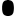 